                                        СПРАВКА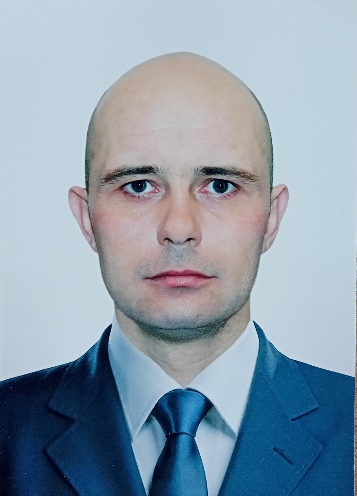                                                   ФИО: Борисов Василий Сергеевич                                                                    Должность: Глава администрации Звёзднинского                                                                                      городского поселения                                                                    Дата рождения: 21.06.1989г.р.                                                                    Место рождения: пос.Небель, Казачинско-Ленского р-она,                                                                                                      Иркутской области.                           Образование:   высшее  Когда и какие учебные    21.05.2014 г            заведения окончены:  «Иркутский государственный университет путей сообщения»                       Специальность:   Электроснабжение железных дорог                        Квалификация:    Инженер путей сообщения       Учёная степень, звание:            Награды (Российской         Федерации, Иркутской области, иные), поощрения:   нет Год избрания (при наличии Нескольких – перечислить):    2023                   Срок полномочий:    5 летГод окончания полномочий                                   (текущий):   2028          Является ли депутатом:   нетПартийная принадлежность:    нет            Семейное положение:     холост                                                                      Трудовая деятельностьНачало работы – Окончание работы (мм.гг.)                     Место работы, должностьСентябрь 2005 – май 2008                   Учёба в ПУ – 19 г.СеверобайкальскДекабрь 2009 – июль 2010                 ОАО «Российские железные дороги», монтёр пути 2-го разрядаДекабрь 2017 – март 2018                  ОАО «Российские железные дороги», дежурный по                                                                                                                              железнодорожной станции Звёзднаямарт 2018 – сентябрь 2023                 ОАО «Российские железные дороги», электромонтёр контактной сети         Контактные данные:Адрес места работы:             666762, Иркутская область, Усть-Кутский район, пос. Звёздный,                                                               ул,Горбунова, дом 5.Рабочий, сотовый телефон:  8(39565)72-2-08, моб.тел. 8-908-640-14-45Эл. Почта:                                    zv_adm@mail.ru